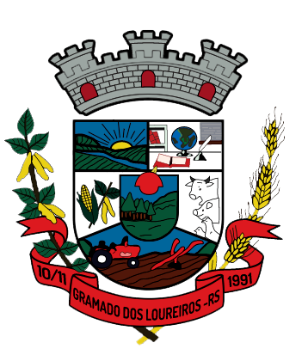 ESTADO DO RIO GRANDE DO SULMUNICÍPIO DE GRAMADO DOS LOUREIROSVACINÔMETROGRAMADO DOS LOUREIROS/RSInformaçõesDoses aplicadas no municípioPopulação residente em todo estado
* aqui são considerados todos os residentes no município, que podem ter tomado suas doses em outro município do Estado.
População geral (2058 hab.)População 80 anos ou mais (65 hab.)População de 18 a 79 anos (1577 hab.)Adolescente 12 - 17 anos (129 hab.)Crianças 5 - 11 anos (165 hab.)  Dados atualizados em 21/06/2022Dados disponíveis também em: https://vacina.saude.rs.gov.br/População geral: 2.058População adulta: 1.577Doses destinadas: 5.8221ª dose: 2.1442ª dose: 1.870Dose única: 58% aplicadoDose reforço D3: 997Dose reforço D4: 117Dose adicional: 589,2Total aplicado: 5.191Em residentes: 4.300Não residentes: 8911ª dose: 1.9712ª dose: 1.743Dose única: 54Dose reforço D3: 940Dose reforço D4: 112Dose adicional: 6Total: 4.826% pop. pelo menos uma dose (D1 ou dose única)% pop. pelo menos uma dose (D1 ou dose única)% pop. pelo menos uma dose (D1 ou dose única)% pop. esquema vacinal completo% pop. esquema vacinal completo% pop. esquema vacinal completo98,4% (2.025)98,4% (2.025)98,4% (2.025)53,1% (1.093)
D3 idosos + D3 adulto + D2 adolescentes + D2 crianças53,1% (1.093)
D3 idosos + D3 adulto + D2 adolescentes + D2 crianças53,1% (1.093)
D3 idosos + D3 adulto + D2 adolescentes + D2 crianças1ª dose: 652ª dose: 62Dose única: 0Dose reforço D3: 57Dose reforço D4: 38Dose adicional: 1Total: 223% pop. pelo menos uma dose% pop. pelo menos uma dose% pop. esquema vacinal primário% pop. esquema vacinal primário% pop. esquema vacinal primário% pop. esquema vacinal completo% pop. esquema vacinal completo100,0% (65)
D1 ou dose única100,0% (65)
D1 ou dose única95,4% (62)
D2 ou dose única95,4% (62)
D2 ou dose única95,4% (62)
D2 ou dose única87,7% (57)
D3 - dose de reforço87,7% (57)
D3 - dose de reforço1ª dose: 1.6692ª dose: 1.523Dose única: 54Dose reforço D3: 878Dose reforço D4: 74Dose adicional: 5Total: 4.203% pop. pelo menos uma dose% pop. pelo menos uma dose% pop. esquema vacinal primário% pop. esquema vacinal primário% pop. esquema vacinal primário% pop. esquema vacinal completo% pop. esquema vacinal completo109,3% (1.723)
D1 + dose única109,3% (1.723)
D1 + dose única100,0% (1.577)
D2100,0% (1.577)
D2100,0% (1.577)
D255,7% (878)
D3 - dose de reforço55,7% (878)
D3 - dose de reforço1ª dose: 1482ª dose: 115Dose única: 0Dose reforço D3: 5Dose reforço D4: 0Dose adicional: 0Total: 268% pop. pelo menos uma dose% pop. pelo menos uma dose% pop. pelo menos uma dose% pop. esquema vacinal completo% pop. esquema vacinal completo% pop. esquema vacinal completo114,7% (148)
D1114,7% (148)
D1114,7% (148)
D189,1% (115)
D289,1% (115)
D289,1% (115)
D21ª dose: 892ª dose: 43Dose única: 0Dose reforço D3: 0Dose reforço D4: 0Dose adicional: 0Total: 132% pop. pelo menos uma dose% pop. pelo menos uma dose% pop. pelo menos uma dose% pop. esquema vacinal completo% pop. esquema vacinal completo% pop. esquema vacinal completo53,9% (89)
D153,9% (89)
D153,9% (89)
D126,1% (43)
D226,1% (43)
D226,1% (43)
D2Grupos vacináveis1ª dose2ª doseDose ÚnicaDose reforçoDose adicionalTotalPopulação Privada de Liberdade010001Pessoas de 05 a 11 anos9446000140Gestante220105Forças de Segurança e Salvamento220206Pessoas com Deficiência1815013046Pessoas de 12 a 17 anos123108040235Trabalhadores da Educação73581240156Pessoas de 70 a 74 anos77770710225Trabalhadores de Saúde106671530227Trabalhadores Industriais1531142580327Pessoas de 65 a 69 anos12813101080367Pessoas de 60 a 64 anos1501390990388Comorbidades25523701830675Povos Indígenas2902440410575Trabalhadores de Transporte161228139Pessoas de 75 a 79 anos54550421152Pessoas de 80 anos ou mais64620611188Pessoas de 18 a 59 anos5395005222921.322